MoveUP Monthly Ingredient Recipe – May – Panini press/GrillAdd Photo (Optional):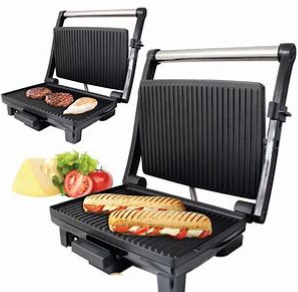 